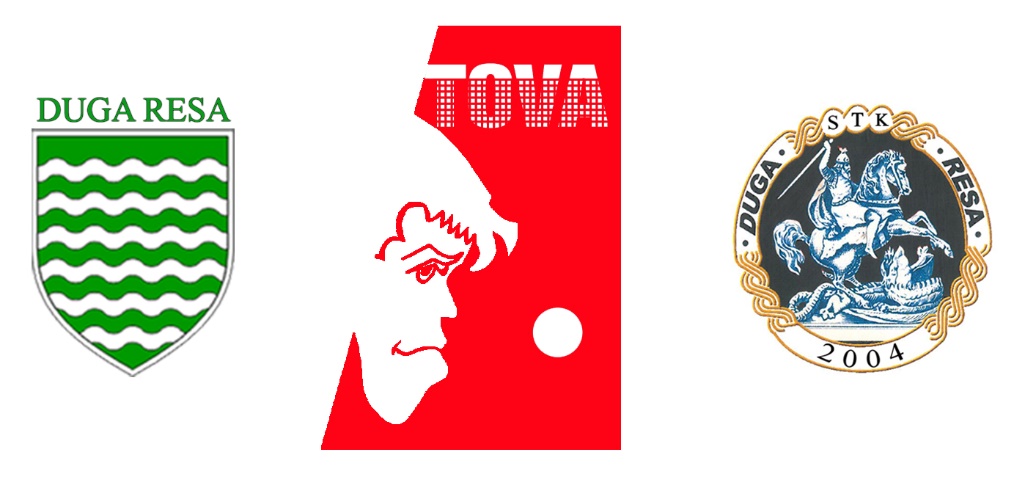 3. Kup grada Duge ReseSjećanje na Antona Tovu StipančićaInternacionalni veteranski stolnoteniski turnirOrganizator: STK Duga ResaPokrovitelj: Grad Duga Resa, HSTSMedijski pokrovitelji: Radio Mrežnico, Portal Karlovac, HRTMjesto održavanja: sportska dvorana đačkog doma Duga Resa47250 Duga Resa, Banjavčićeva 2 Vrijeme održavanja: 08. i 09.06.2019 sa početkom u 09.00 sati.Pravo nastupa: imaju svi registrirani i neregistrirani igrači.Starosna dob u pojedinačnoj konkurenciji:Grupa                           Dob                                         Rođeni    A 		do 39 godina			1980 i mlađi   B		40 – 49 godina		1979 i stariji   C		50 – 59 godina		1969 i stariji   D		60 – 69 godina		1959 i stariji   E		70 i stariji			1949 i stariji    F		Parovi do 49 god.   G		Parovi 50 god. i stariji   H		Utješno natjecanje do 49 god.   I		Utješno natjecanje 50 god. i stariji       8.   Način igranja:             a)  Svi susreti se igraju na tri dobivena seta.             b)  Kvalifikacije se igraju u grupama po 3 ili 4 igrača, ovisno o broju učesnika, po sistemu svaki sa                  svakim. Dvojica prvoplasiranih idu u daljnje natjecanje, ostali idu u utješno natjecanje.             c)  Kategorije u kojima se prijave manje od četiri natjecatelja, ne će se igrati, već se spajaju sa                   određenom mlađom kategorijom.              d)  Mečeve u kvalifikacijama suditi će igrači iz odgovarajuće grupe, dok će za završni dio turnira                  organizator osigurati suce.               e)  Svaki takmičar može igrati u 2 kategorije, i to u svojoj starosnoj i u jednoj od mlađih kategorija.      9.   Turnir se igra prema odredbama pravilnika o natjecanjima HSTS.    10.   Prijave se mogu poslati do srijede 05.06.2019 do 22.00 sata na e-mail adresu              josip.trupkovic11@gmail.com (Prijavni list i druge informacije na Internet adresi            www.stk-dugaresa.com). Prijave su moguće i telefonski na 00385 99 277 63 01.                 Prijave nakon prijavnog roka se ne uvažavaju.     11.   Žrijeb sa satnicom i brojem stola dotične grupe biti će izvješen na oglasnoj plači u dvorani.    12.  Kotizacija je 100,00 kn, a za igrače koji žele igrati u dvije pojedinačne kategorije kotizacija je            130,00 kn. Uplata kotizacije je neposredno prije početka turnira.            U kotizaciji je u uključena mineralna voda kod prijave, suvenir turnira, ručak i večera na           zajedničkom druženju. Pice plaćaju učesnici sami.     13. Nagrade: za četiri prvoplasirana igrača u svakoj kategoriji organizator je osigurao            nagrade.    14. Za sudionike koji žele ili moraju prenoćiti organizator je osigurao smještaj po          pristupačnim cijenama.   15. Učesnici nastupaju na vlastitu odgovornost u slučaju povrede. Za eventualnu krađu i          druge materijalne štete Poglavarstvo, organizator ili sponzori ne preuzimaju          odgovornost.    16. Organizator zadržava pravo izmjena ovih propozicija.                                                            S a t n i c a Subota, 08.06.201908.00 – 09.00 sati:   prijava takmičara09.00 – 13.00 sati:   takmičenje po grupama13.00 – 14.00 sati:   zajednički ručak14.00 – 16.00 sati:   igra parova do polufinala16.00 – 18.00 sati:   utješna natjecanja na ispadanje, uključujući i finale17.00 – 19.30 sati:   pojedinačno natjecanje na ispadanje do četvrtfinala              20.00 sati:   druženje u Mrežničkoj kući u Zvečaju (DP)                                    podjela nagrada za utješna natjecanjaNedjelja, 09.06.201909.00 sati:   četvrtfinale pojedinačno10.00 sati:   polufinale parovi11.00 sati:   polufinale pojedinačno11.30 sati:   finale parovi12.00 sati:   finale pojedinačno13.00 sati:   nastavak natjecanja turnira pobjednika,                     nakon toga podjela nagradaOrganizator si zadržava pravo izmjene satniceprema potrebama turnira      Organizator   STK Duga Resa